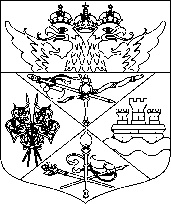   АДМИНИСТРАЦИЯ ГОРОДА НОВОЧЕРКАССКАПОСТАНОВЛЕНИЕО внесении изменений в постановление Администрации городаот 26.01.2021 № 33 «Об обеспечении бесплатным двухразовым питанием обучающихся с ограниченными возможностями здоровья, зачисленных в муниципальные бюджетные общеобразовательные учреждения города, подведомственные Управлению образования Администрации города»В соответствии со статьей 79 Федерального закона от 29.12.2012 № 273-ФЗ «Об образовании в Российской Федерации», письмом Министерства 
образования и науки Российской Федерации от 14.01.2016 № 07-81, постановлением Главного государственного санитарного врача Российской Федерации от 27.10.2020 № 32 «Об утверждении санитарно-эпидемиологических правил и норм СанПиН 2.3/2.4.3590-20 «Санитарно-эпидемиологические требования к организации общественного питания населения», методическими рекомендациями от 18.05.2020 МР 2.4.0179-20 «Рекомендации по организации питания обучающихся общеобразовательных организаций», руководствуясь Федеральным законом от 06.10.2003 № 131-ФЗ «Об общих принципах организации местного самоуправления в Российской Федерации» и Уставом муниципального образования «Город Новочеркасск», постановляю: 1. Внести в постановление Администрации города от 26.01.2021 № 33 «Об обеспечении бесплатным двухразовым питанием обучающихся с ограниченными возможностями здоровья, зачисленных в муниципальные бюджетные общеобразовательные учреждения города, подведомственные Управлению образования Администрации города» следующие изменения: 1.1. Дополнить пунктом 1.1 следующего содержания: «1.1 Утвердить Порядок обеспечения бесплатным двухразовым питанием 
в виде продуктового набора обучающихся с ограниченными возможностями здоровья, получающих образование на дому по адаптированным образовательным программам, в том числе с использованием дистанционных технологий (приложение № 2).». 1.2. Дополнить приложением № 2 согласно приложению.2. Настоящее постановление вступает в силу со дня его официального опубликования, но не ранее 1 февраля 2021 г.3. Отделу информационной политики и общественных отношений Администрации города (Луконина О.В.) опубликовать настоящее постановление 
в газете «Официальный выпуск. Новочеркасские ведомости» и разместить на официальном сайте Администрации города.	4. Контроль за исполнением постановления возложить на заместителя главы Администрации города Хмельницкого К.С.Постановление вноситУправление образования Администрации городаПриложение к постановлениюАдминистрации городаот 29.01.2021 № 66ПОРЯДОК обеспечения бесплатным двухразовым питанием в виде продуктового набора обучающихся с ограниченными возможностями здоровья, получающих образование на дому по адаптированным образовательным программам, в том числе с использованием дистанционных технологий1. Общие положения1. Настоящий Порядок разработан в целях предоставления бесплатного двухразового питания в виде продуктового набора обучающимся с ограниченными возможностями здоровья (физическое лицо, имеющее 
недостатки в физическом и (или) психологическом развитии, подтвержденные психолого-медико-педагогической комиссией (далее – ПМПК) и препятствующие получению образования без создания специальных условий (далее – обучающиеся с ОВЗ)), получающих образование на дому по адаптированным образовательным программам, в том числе с использованием дистанционных технологий, зачисленным в общеобразовательные учреждения, подведомственные Управлению образования Администрации города (далее – учреждения).2. Предоставление бесплатного двухразового питания в виде продуктового набора обучающимся с ОВЗ (далее – продуктовый набор) осуществляется в учебные дни в зависимости от режима работы учреждения, установленного приказом учреждения, не более чем на срок действия справки врачебной комиссии и заключения ПМПК.3. Установить размер стоимости продуктового набора до 70,0 рублей в день.4. Состав продуктового набора определяется в соответствии с рекомендуемым ассортиментом (приложение № 1).5. Обучающиеся с ОВЗ обеспечиваются продуктовым набором в соответствии с приказом учреждения.6. Учет количества дней питания осуществляется строго по факту присутствия обучающегося с ОВЗ, получающего образование на дому согласно медицинскому заключению, на учебных занятиях. 7. Предоставление продуктового набора носит заявительный характер. Для предоставления бесплатного двухразового питания в виде продуктового набора один из родителей (законных представителей) обучающегося с ОВЗ обращается в учреждение с заявлением (приложение № 2) и представляет следующие документы:паспорт или иной документ, удостоверяющий личность заявителя;заключение ПМПК о необходимости создания специальных условий получения образования для обучающегося с ограниченными возможностями здоровья;заключение медицинской организации об организации обучения на дому;копия свидетельства о рождении обучающегося с ОВЗ.Заявление рассматривается руководителем учреждения в течение 2 рабочих дней с даты подачи заявления.8. Основаниями для отказа в предоставлении продуктового набора являются:представление родителями (законными представителями) неполного пакета документов;представление неправильно оформленных или утративших силу документов.9. Родители (законные представители) незамедлительно уведомляют в письменном виде руководителя учреждения, если обучающийся с ОВЗ в течение учебного года временно по причине болезни, лечения в организациях здравоохранения, реабилитационных мероприятий в учреждениях санаторного типа системы здравоохранения или социального обслуживания не может осуществлять образование на дому. При получении заявления от родителя (законного представителя) обучающегося с ОВЗ о приостановке обучения на дому руководитель учреждения издает приказ о временной приостановке предоставления продуктового набора обучающемуся с ОВЗ.10. Возобновление предоставления обучающемуся с ОВЗ продуктового набора осуществляется со следующего дня после представления родителями (законными представителями) справки о выздоровлении или другого документа, подтверждающего уважительную причину и сроки его отсутствия.11. Родители (законные представители) получают продуктовые наборы один раз в месяц.Выдача продуктовых наборов производится не позднее 2 рабочих дней с начала месяца, 5 рабочих дней  со дня подачи заявления родителями (законными представителями) вновь прибывшего обучающегося с ОВЗ с приложением полного пакета документов, предусмотренных пунктом 7 настоящего Порядка. Объем продуктового набора рассчитывается с учетом планового количества дней питания. При возникновении внеплановых причин отсутствия обучающегося с ОВЗ на учебных занятиях в следующем за отчетным месяце производится перерасчет объема продуктового набора. 12. Для предоставления обучающемуся с ОВЗ продуктового набора руководители учреждений:обеспечивают информирование родителей (законных представителей) о порядке и условиях предоставления продуктового набора лицам с ОВЗ;принимают документы, указанные в пункте 7 настоящего Порядка, формируют пакет документов и обеспечивают их хранение;проверяют право обучающихся с ОВЗ на получение продуктового набора;принимают решение о предоставлении (об отказе в предоставлении) продуктового набора и издают приказ о предоставлении бесплатного двухразового питания в течение трех рабочих дней со дня приема документов от родителей (законных представителей);обеспечивают подготовку и ведение ведомости выдачи продуктовых наборов;предоставляют по запросу Управления образования Администрации города информацию о предоставлении бесплатного двухразового питания лицам с ОВЗ согласно запрашиваемым формам.13. Руководитель учреждения несет ответственность за своевременное обеспечение продуктовым набором обучающихся с ОВЗ.14. Замена продуктового набора на денежную компенсацию не производится.15. Обеспечение продуктовым набором обучающихся с ОВЗ осуществляется с учетом средств, утвержденных в местном бюджете на указанные расходы.16. Ответственность за определение права обучающегося с ОВЗ на получение продуктового набора возлагается на руководителей учреждений.17. Учреждение несет ответственность за использование средств на обеспечение продуктовым набором обучающихся с ОВЗ в соответствии с бюджетным законодательством Российской Федерации.Приложение № 1к Порядку обеспечения бесплатным двухразовым питанием в виде продуктового набора обучающихся с ограниченными возможностями здоровья, получающих образование на дому по адаптированным образовательным программам, в том числе с использованием дистанционных технологийРЕКОМЕНДУЕМЫЙассортимент продуктового набора1.  Мука пшеничная.2.  Крупа.З.  Макаронные изделия.4.  Соки плодовые (фруктовые) или овощные.5.  Сахар.6.  Мучные кондитерские изделия промышленного производства. 7.  Чай. 8.  Консервы мясные.9.  Консервы рыбные.10. Масло растительное.11. Повидло.12. Икра кабачковая.13. Овощи консервированные без уксуса.14. Молоко сгущенное.Директору___________________________________________________________________(полное наименование образовательной организации)от____________________________________(Ф.И.О. родителя (законного представителя))проживающего по адресу:____________________________________________________________________________________________тел.___________________________________ЗаявлениеПрошу обеспечить бесплатным двухразовым питанием в виде продуктового набора моего сына (мою дочь)_______________________________________________________________________ (Ф.И.О.)из числа детей с ограниченными возможностями здоровья, обучающегося_____ класса, получающего образование на дому.С Порядком обеспечения бесплатным двухразовым питанием в виде продуктового набора обучающихся с ограниченными возможностями здоровья, получающих образование на дому по адаптированным образовательным программам, в том числе с использованием дистанционных технологий, ознакомлен (ознакомлена).Перечень прилагаемых документов:1. Копия документа, удостоверяющего личность родителя (законного представителя).2. Копия свидетельства о рождении обучающегося с ОВЗ.3. Заключение психолого-медико-педагогической комиссии.4. Заключение медицинской организации об организации обучения на дому.В случае изменения оснований для получения бесплатного двухразового питания в виде продуктового набора моим сыном (моей дочерью) обязуюсь письменно информировать руководителя МБОУ СОШ № ______.Обязуюсь возместить расходы, понесенные МБОУ СОШ № ______, в случае нарушения моих обязанностей, установленных Порядком обеспечения бесплатным двухразовым питанием в виде продуктового набора обучающихся с ограниченными возможностями здоровья, получающих образование на дому по адаптированным образовательным программам, в том числе с использованием дистанционных технологий. ______________________                                                     ___________________             (дата подачи заявления)                                                                                                   (подпись заявителя)Ведомость выдачи продуктовых наборов  за февральучащимся из числа детей с ограниченными возможностями здоровьяМБОУ СОШ №2429.01.2021№  66г. НовочеркасскГлава Администрации города НовочеркасскаЮ.Е. ЛысенкоУправляющий деламиАдминистрации городаА.С. Бабков№п\пФамилия Имя учащегосяКлассПодпись родителя\законного представителя1Костюченко Артем 6А2Агаджанян Гарик7Б3Агаджанян Эрик7Б4Фомина Ксения8А